						  Summer at Sea: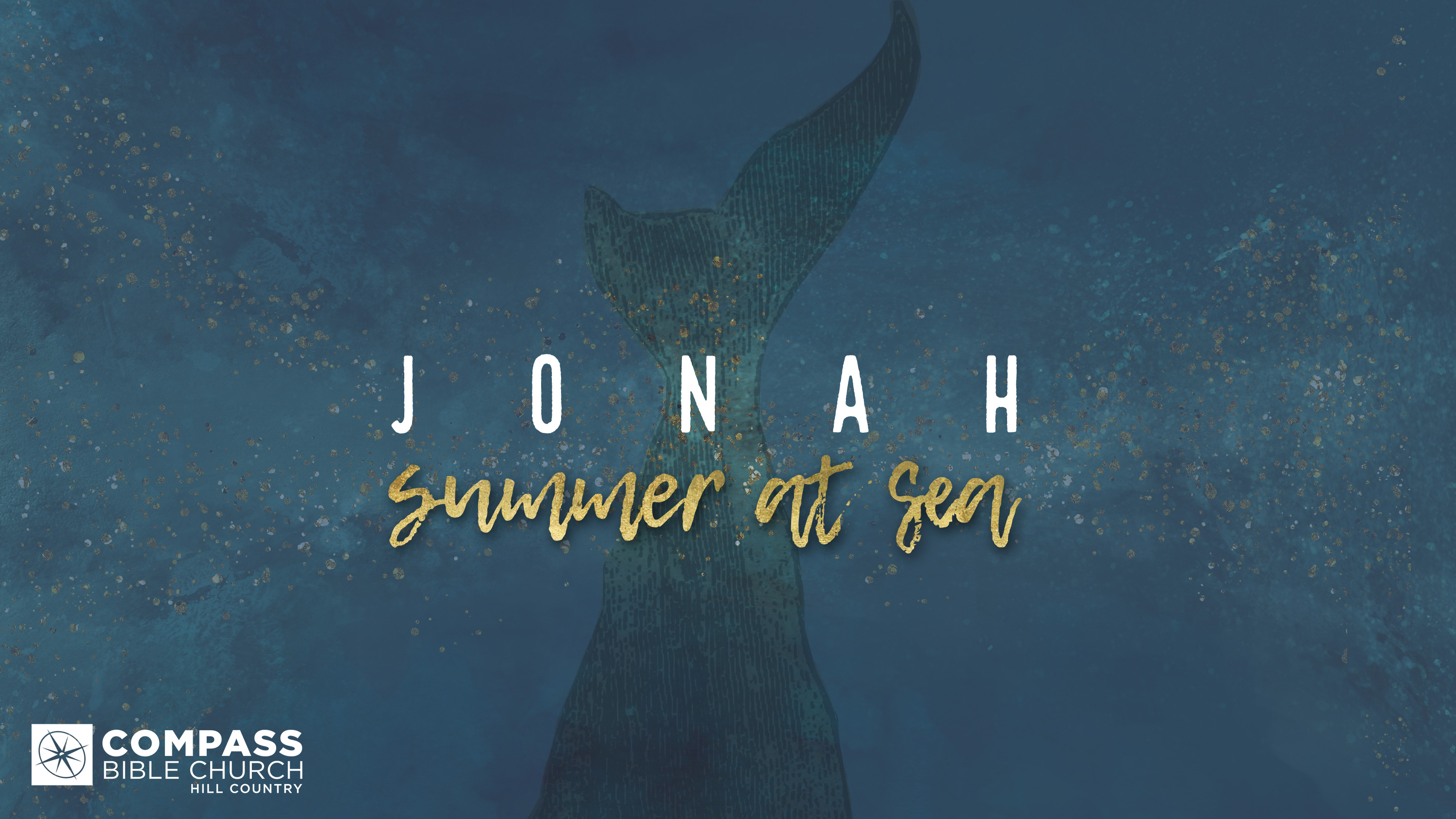  						 The Revival You Don’t Want                									Jonah 4:1-11________________________________________________________________________________________________________________________________________________________________________________Pastor Hayden Thomas • Compass Bible Church Hill Country • August 14, 2022 • Msg. 22-291.  Admit_______________________________ (vv.1-5a)2.  Care  _______________________________ (vv.6-9)3.  Compassionately ________________________(vv.10-11)                                                                                                                           Application QuestionsThese questions are provided for your further study and application of today’s sermon. Thoughtfully writing out the answers to these questions will help to drive home the point of today’s study. It is also helpful when you are able to discuss your answers with others. For more information about LifeGroups at Compass Bible Church that utilize these questions as the basis for their weekly discussion, please visit compasshillcountry.org/lifegroups or email us at info@compasshillcountry.org. 1.  Read the four questions below and answer in greater detail than you did on Sunday. Also, write out how you can combat your apathy in these four areas by reflecting the character of God, as we read in Jonah 4:2.When you drive around town do you see people as an obstacle to your errands or souls who need Jesus?When people offend you, do you react with displeasure or respond with compassion?Do you see people as an opportunity for personal advancement or do you see people as an opportunity for gospel advancement?Is your fear of the world’s influence on your family greater than your commitment to influence people for God?2. Read 1 Thessalonians 2:8-9. What does this scripture suggest is the appropriate way to care for lost souls? What are some of the commitments you might make to care for the lost like 1 Thessalonians 2:8-9 teaches?3. Read 2 Peter 3:9 and  Exodus 34:6–7. From God’s perspective, why is compassionately calling people to repentance an urgent task, according to these verses? What can you do to compassionately call people to repentance this week? 4.  Read 2 Thessalonians 1:8–9, Romans 5:8-10, 1 John 1:8-9, and Acts 26:19-20. Using these scriptures, write out how you would articulate the gospel to someone?  